Nombre:  ____________________      Salón Hogar: ____Cambiar una fracción a decimalDividir el numerador entre el denominadorEjemplo:    (resolver en una calculadora)  Cambiar a decimal las siguientes fracciones                      2)                       3) Cambiar un Decimal a Por CientoPara cambiar un decimal a Por Ciento multiplicar por 100.Ejemplo:  0.2 x 100   = 20%                0.325 x 100 = 32.5%Llena la tabla:  Tema: Por CientoEl símbolo de este concepto es el %, el cual se denomina “por ciento” y se traduce como “de cada cien”.Ejemplo:  10%   =    (Para simplificar se puede cancelar un cero de arriba con otro de abajo)   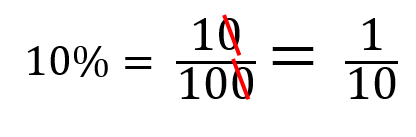         15%   =     (simplificar entre 5)    42%   =   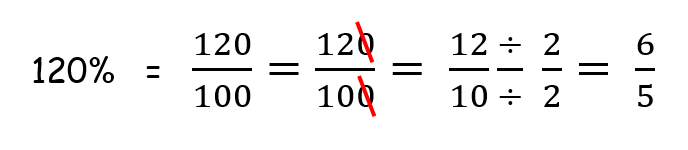 Cambiar cada Por Ciento a Fracción y simplificar50%30%80%25%12%130%4%FracciónDecimal0.2Por Ciento20%